								Проєкт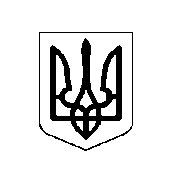 УКРАЇНАХОТИНСЬКА МІСЬКА РАДА VIII СКЛИКАННЯВИКОНАВЧИЙ КОМІТЕТПро затвердження протоколів електронних аукціонів Керуючись ст..25, 26, 60 Закону України «Про місцеве самоврядування в Україні», відповідно до Закону України «Про оренду державного та комунального майна» від 03.10.2019 року № 157-IX, Порядку передачі в оренду державного та комунального майна, затвердженого постановою Кабінету Міністрів України від 03.06.2020 року № 483 «Деякі питання оренди державного та комунального майна», Положенням про оренду майна Хотинської міської ради та забезпечення відносин у сфері оренди комунального майна, затвердженим рішенням Хотинської міської ради від 26.01.2021 р. №26/5/2, виконавчий комітет Хотинської міської ради В И Р І Ш И В:1. Затвердити протокол про результати електронного аукціону  № LLE001-UA- 20211006-26765  про оренду нерухомого майна, розташованого за адресою: Чернівецька   область, м. Хотин, вул. Б.Хмельницького, 4.2. Затвердити протокол про результати електронного аукціону № LLE001-UA- 20211012-29590  про оренду нерухомого майна, розташованого за адресою: Чернівецька   область, м. Хотин, вул. Олімпійська, 75.3. Опублікувати в електронній торговій системі протоколи про результати електронних аукціонів та укласти договори оренди нерухомого майна, вказаного в п.1 та п.2 даного рішення, відповідно до вимог чинного законодавства України.4. Контроль за виконанням цього рішення покласти на першого заступника міського голови Д.БілецькогоМіський голова							Андрій ДРАНЧУКРІШЕННЯ № _____/___«09» листопада  2021р.				    			м. Хотин